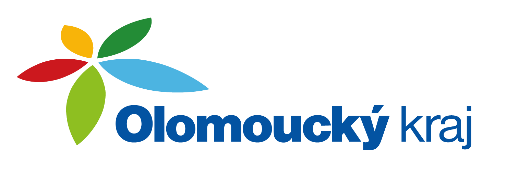 VÝBOR PRO VÝCHOVU, VZDĚLÁVÁNÍ A ZAMĚSTNANOSTUVVZ/12/1/2023 Programschvalujeprogram 12. zasedání výboru Výsledek hlasování: Pro/14, Proti/0, Zdržel se/0UVVZ/12/2/2023 Podpora mezinárodních výměnných pobytů mládeže a mezinárodních vzdělávacích programů v roce 2023 – vyhodnocení 2. kola žádostí      doporučujesamospráným orgánům ke schválení vyhodnocení programu Podpory mezinárodních výměnných pobytů mládeže a mezinárodních vzdělávacích programů v roce 2023 dle Přílohy č. 1 zápisudoporučuje Radě Olomouckého kraje vyčlenit v rozpočtu kraje finanční zdroje na dofinancování žádostí žadatelů o poskytnutí podpory v rámci programu Podpory mezinárodních výměnných pobytů mládeže a mezinárodních vzdělávacích programů v roce 2023Výsledek hlasování: Pro/14, Proti/0, Zdržel se/0UVVZ/12/3/2023 Pravidla podpory polytechnického vzdělávání a řemesel v Olomouckém krajid o p o r u č u j esamosprávným orgánům ke schválení Pravidla pro poskytování stipendia žákům vybraných oborů vzdělání středních škol ukončených výučním listem v rámci Podpory polytechnického vzdělávání a řemesel v Olomouckém kraji ve školním roce 2023/2024 a Pravidla pro poskytování stipendia žákům technických oborů vzdělání zakončených maturitní zkouškou v rámci Podpory polytechnického vzdělávání a řemesel v Olomouckém kraji ve školním roce 2023/2024 dle Přílohy č. 2 a 3 zápisud o p o r u č u j esamosprávným orgánům ke schválení Pravidla pro vyplácení příspěvku ve formě stipendií určených žákům středních škol na Jesenicku v rámci Podpory polytechnického vzdělávání a řemesel v Olomouckém kraji – Jesenické stipendium dle Přílohy č. 4 zápisuVýsledek hlasování: Pro/14, Proti/0, Zdržel se/0UVVZ/12/4/2023 Různésouhlasí  se zvýšením cílové kapacity Střední zdravotnické školy, Hranice, Nová 1820  ze stávajících 450 žáků na 480 žáků, a to s účinností od 1. 9. 2023 Výsledek hlasování: Pro/14, Proti/0, Zdržel se/0bere na vědomí informaci o zvýšení kapacity obou vzdělání Předškolní a mimoškolní pedagogika (kombinovaná forma vzdělávání) ze 180 na 360 studentů s účinností od 1. 9. 2023 a zvýšení cílové kapacity vyšší odborné školy ze 480 na 660 studentů s účinností od 1. 9. 2023 u PRIGO – vyšší odborné školyV Olomouci dne 5. 6. 2023 						              Mgr. Marta Husičková                                                                                                                  předsedkyně výboruUsnesení č. 12 ze zasedáníVýboru pro výchovu, vzdělávání a zaměstnanost Zastupitelstva Olomouckého krajeze dne 31. 5. 2023